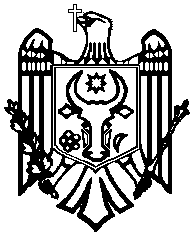 		Anexa nr.1                                                                  la Ordinul                                                       nr.177  din   09 octombrie 2018 Ministerul Finanţelor Formularul standard al Documentului Unic de Achiziţii EuropeanDocumentul Unic de Achiziţii European, în continuare DUAE este o declaraţie pe proprie răspundere care prezintă dovezi preliminare şi înlocuieşte certificatele eliberate de autorităţile publice sau de părţi terţe. El este disponibil în limba de stat şi engleză şi este utilizat ca dovadă preliminară a îndeplinirii condiţiilor necesare în cadrul procedurilor de achiziţii publice în Republica Moldova. Datorită DUAE, ofertanţii nu mai trebuie să furnizeze probe documentare complete şi în formate diferite, astfel cum se utilizau anterior în procedurile de achiziţii publice, ceea ce reprezintă o simplificare semnificativă a accesului la oportunităţile de ofertare transfrontaliere. Începând din octombrie 2018, DUAE va fi disponibil exclusiv în formă electronică. Ministerul Finanţelor pune la dispoziţie serviciu web gratuit pentru cumpărători, ofertanţi şi alte părţi interesate de completare DUAE în format electronic. Formularul online poate fi completat, imprimat şi apoi trimis cumpărătorului împreună cu restul ofertei. Dacă procedura se desfăşoară electronic, DUAE poate fi exportat, stocat şi depus în format electronic. Un DUAE depus în cadrul unei proceduri de achiziţii publice anterioare poate fi reutilizat, cu condiţia că informaţiile să rămână corecte. Ofertanţii pot fi excluşi din procedura de achiziţii publice sau pot fi urmăriţi în justiţie  dacă informaţiile din DUAE sunt false, nedivulgate sau nu pot fi susţinute prin documente justificative. Partea I – Informaţii privind procedura de achiziţii publice şi autoritatea contractantă sau entitatea contractantăPartea I a formularului DUAE se completează online doar de către autoritatea contractantă sau entitatea contractantă şi include următoarele informaţii:Partea II – Informaţii referitoare la operatorul economic Partea II a formularului DUAE se completează online doar de către operatorii economici şi include următoarele informaţii.Partea III – Motive de excluderePartea III a formularului DUAE se completează online de către autoritatea contractantă, entitatea contractantă şi operatorii economici. Partea IV – Criteriile de selecţiePartea IV se completează online de către autoritatea contractantă, entitatea contractantă şi operatorii economici şi include.Partea V- Indicaţii generale pentru toate criteriile de selecţiePartea V - se completează online de către autoritatea contractantă, entitatea contractantă şi operatorii economici şi include.Partea VI - Preselecţia candidaţilor calificaţi pentru procedura licitaţiei restrânse, negociere, dialog competitiv şi parteneriatul pentru inovarePartea VI se completează online de către autoritatea contractantă, entitatea contractantă şi operatorii economici şi include.Partea VII- Declaraţiile finaleOperatorul economic declară că informaţiile prezentate în părţile II - VI de mai sus sunt exacte şi corecte şi că au fost furnizate cunoscând pe deplin consecinţele cazurilor grave de declaraţii false.Operatorul economic declară în mod oficial că poate să furnizeze, la cerere şi fără întârziere,  certificatele şi alte forme de documente justificative menţionate, cu excepţia cazului în care: Autoritatea contractantă sau entitatea contractantă are posibilitatea de a obţine documentele justificative în cauză direct prin accesarea unei bazei de date relevante care este disponibilă gratuit, şi se consimte accesul la informaţiile menţionate, în cazul în care acest lucru este necesar. Operatorul economic declară în mod oficial că este de acord ca Inspectoratul de poliţie Cimişlia, astfel cum este descrisă în partea I secţiunea A să obţină acces la documentele justificative privind informaţiile pe care le-a furnizat în acest Document Unic de Achiziţie European în scopul [Informaţia o găsiţi în SIA RSAP].Nume: Mînăscurtă IonPoziţia: Conducătorul grupului de lucruData: 09.10.2019Locul: or.CimişliaSemnătura: A.Informaţii despre publicareInformaţii despre publicareInformaţii despre publicareNumărul anunţului/invitaţiei publicată în BAP, şi după caz numărul anunţului în J.OInformaţia o găsiţi în SIA RSAPB.Identitatea achizitoruluiIdentitatea achizitoruluiIdentitatea achizitoruluiDenumirea oficialăInspectoratul de poliţie Cimişlia al IGPRepublica Modova 1006601001894ŢaraInspectoratul de poliţie Cimişlia al IGPRepublica Modova 1006601001894Număr unic de identificare a autorităţiiInspectoratul de poliţie Cimişlia al IGPRepublica Modova 1006601001894C.Informaţii privind procedura de achiziţii publiceInformaţii privind procedura de achiziţii publiceInformaţii privind procedura de achiziţii publiceTipul proceduriiCererea ofertelor de preţ  Data conform SIA RSAPLucrări de schimbare a geamurilorNumărul unic de identificare al procedurii de achiziţieCererea ofertelor de preţ  Data conform SIA RSAPLucrări de schimbare a geamurilorData deschiderii ofertelorCererea ofertelor de preţ  Data conform SIA RSAPLucrări de schimbare a geamurilorDenumirea obiectului de achiziţiiCererea ofertelor de preţ  Data conform SIA RSAPLucrări de schimbare a geamurilorScurtă descrieCererea ofertelor de preţ  Data conform SIA RSAPLucrări de schimbare a geamurilorA.Informaţii referitoare la operatorul economicInformaţii referitoare la operatorul economicDenumire Răspuns |text|
(se completează de către operatorii economici)Adresa juridică:Răspuns |text|
(se completează de către operatorii economici)Cod poştal Răspuns |text|
(se completează de către operatorii economici)OraşRăspuns |text|
(se completează de către operatorii economici)ŢaraRăspuns |text|
(se completează de către operatorii economici)Adresa webRăspuns |text|
(se completează de către operatorii economici)e-mailRăspuns |text|
(se completează de către operatorii economici)Telefon Răspuns |text|
(se completează de către operatorii economici)Persoana sau persoanele de contactRăspuns |text|
(se completează de către operatorii economici)Număr unic de identificare (IDNO/IDNP), după cazRăspuns |text|
(se completează de către operatorii economici)Numărul cod TVA – dacă este cazulRăspuns |text|
(se completează de către operatorii economici)Statutul juridic al operatorului economicRăspuns |text|
(se completează de către operatorii economici)Numele fondatorilorRăspuns |text|
(se completează de către operatorii economici)Operatorul economic este:întreprindere micăîntreprindere mijlocieSe selectează de către operatorii economici󠇡Da            󠇡󠇡Nu󠇡Da            󠇡󠇡NuNumai în cazul în care achiziţia este rezervată: operatorul economic este un atelier protejat sau o ”întreprindere socială„ sau va asigura executarea contractului în contextul programelor de angajare protejată?care este procentul corespunzător de lucrători cu dizabilităţi sau defavorizaţi?Dacă este necesar, vă rugăm să specificaţi cărei sau căror categorii de lucrători cu dizabilităţi sau defavorizaţi le aparţin angajaţii în cauză?Se selectează de către operatorii economici󠇡Da            󠇡󠇡NuSe completează |text|Se completează |text|Dacă este cazul, activitatea antreprenorială a operatorului economic este înregistrată sau deţine o certificare echivalentă în cadrul unui sistem naţional privind activităţile economice pe care le prestează? Vă rugăm să furnizaţi actele de constituire, dacă este cazul:Dacă actele de constituire sau de certificare sunt disponibile în format electronic, vă rugăm să precizaţi:Vă rugăm să furnizaţi autorizaţiile pe care se bazează activităţile comerciale, dacă este cazul:Înregistrarea sau certificarea acoperă toate criteriile de selecţie impuse?Se selectează de către operatorii economici󠇡Da            󠇡󠇡NuSe completează |text|󠇡Da            󠇡󠇡Nu󠇡Da            󠇡󠇡NuSe completează |text|󠇡Da            󠇡󠇡Nu󠇡Da            󠇡󠇡NuVă rugăm să completaţi informaţiile lipsă în partea II secţiunea A,B,C sau D, după caz, NUMAI dacă se solicită acest lucru în anunţul sau în documentele achiziţiei relevanteVă rugăm să completaţi informaţiile lipsă în partea II secţiunea A,B,C sau D, după caz, NUMAI dacă se solicită acest lucru în anunţul sau în documentele achiziţiei relevanteOperatorul economic va fi în măsură să furnizeze un certificat cu privire la plata contribuţiilor la asigurările sociale şi plata impozitelor sau să furnizeze informaţii care să îi permită autorităţii contractante sau entităţii contractante să obţină acest certificat direct prin accesarea unei baze de date naţionale în orice stat, disponibilă în mod gratuit?Dacă documentele relevante sunt disponibile în format electronic, vă rugăm să precizaţi:Se selectează de către operatorii economici󠇡Da            󠇡󠇡Nuse completează de către operatorul economic: adresa de internet, autoritatea emitentă sau organismul emitent. Referinţa exactă a documentaţiei.Operatorul economic participă la procedura de achiziţii publice împreună cu alţii?Se selectează de către operatorii economici󠇡Da            󠇡󠇡NuVă rugăm să vă asiguraţi că celelalte părţi în cauză prezintă un formular DUAE separat.Vă rugăm să vă asiguraţi că celelalte părţi în cauză prezintă un formular DUAE separat.Vă rugăm să precizaţi rolul operatorului economic în cadrul grupului (lider, responsabil cu îndeplinirea unor sarcini specifice, etc):Se completează   |text|Vă rugăm să îi identificaţi pe ceilalţi operatori economici care mai participă la procedura de achiziţii publice:Se completează  |text|Dacă este cazul, denumirea grupului participant:Se completează  |text|Dacă este cazul, se indică lotul (loturile) pentru care operatorul economic doreşte să depună oferte:Se completează  |text|B.Informaţii privind reprezentanţii operatorului economicInformaţii privind reprezentanţii operatorului economicDacă este cazul, vă rugăm să indicaţi numele şi adresa (adresele) persoanei (persoanelor) împuternicită (împuternicite) să îl reprezinte pe operatorul economic în scopurile acestei proceduri de achiziţii publice:Dacă este cazul, vă rugăm să indicaţi numele şi adresa (adresele) persoanei (persoanelor) împuternicită (împuternicite) să îl reprezinte pe operatorul economic în scopurile acestei proceduri de achiziţii publice:Prenume Se completează de către operatorul economic:  |text|Nume Se completează de către operatorul economic:  |text|Data naşteriiSe completează de către operatorul economic:  |text|Locul naşterii Se completează de către operatorul economic:  |text|Strada şi numărulSe completează de către operatorul economic:  |text|Cod poştalSe completează de către operatorul economic:  |text|Oraş Se completează de către operatorul economic:  |text|Ţară Se completează de către operatorul economic:  |text|--Se completează de către operatorul economic:  |text|e-mailSe completează de către operatorul economic:  |text|Telefon Se completează de către operatorul economic:  |text|Funcţie / acţionând în calitate de Se completează de către operatorul economic:  |text|Dacă este cazul, vă rugăm să furnizaţi informaţii detaliate  privind reprezentarea (formele, amploarea, scopul acesteia...)Dacă este cazul, vă rugăm să furnizaţi informaţii detaliate  privind reprezentarea (formele, amploarea, scopul acesteia...)C.Informaţii privind utilizarea capacităţilor altor entităţiOperatorul economic utilizează capacităţile altor entităţi pentru a satisface criteriile de selecţie prevăzute în partea IV, precum şi (dacă este cazul) criteriile şi regulile menţionate în partea V de mai jos?Se selectează de către operatorii economici󠇡Da            󠇡󠇡NuVă rugăm să prezentaţi un formular DUAE separat care să cuprindă informaţiile solicitate în secţiunile A şi B din această parte şi din partea III pentru fiecare dintre entităţile în cauză, completat şi semnat în mod corespunzător de entităţile în cauză. Vă atragem atenţia asupra faptului că trebuie incluşi, de asemenea, tehnicienii sau organismele tehnice implicate, indiferent dacă fac sau nu parte din întreprinderea operatorului economic, în special cei care răspund de controlul calităţii şi, în cazul contractelor de achiziţii publice de lucrări, tehnicienii sau organismele tehnice la care poate face apel operatorul economic în vederea executării lucrărilor.în măsura în care este relevant pentru capacitatea (capacităţile) specifică (specifice) utilizată (utilizate) de operatorul economic, vă rugăm să includeţi informaţiile prevăzute în părţile IV şi V pentru fiecare dintre entităţile în cauză.  Vă rugăm să prezentaţi un formular DUAE separat care să cuprindă informaţiile solicitate în secţiunile A şi B din această parte şi din partea III pentru fiecare dintre entităţile în cauză, completat şi semnat în mod corespunzător de entităţile în cauză. Vă atragem atenţia asupra faptului că trebuie incluşi, de asemenea, tehnicienii sau organismele tehnice implicate, indiferent dacă fac sau nu parte din întreprinderea operatorului economic, în special cei care răspund de controlul calităţii şi, în cazul contractelor de achiziţii publice de lucrări, tehnicienii sau organismele tehnice la care poate face apel operatorul economic în vederea executării lucrărilor.în măsura în care este relevant pentru capacitatea (capacităţile) specifică (specifice) utilizată (utilizate) de operatorul economic, vă rugăm să includeţi informaţiile prevăzute în părţile IV şi V pentru fiecare dintre entităţile în cauză.  D.Informaţii privind subcontractanţii pe ale căror capacităţi operatorul economic nu se bazeazăRăspunsSe completează de către operatorii economici |text|Secţiunea se completează numai în cazul în care această informaţie este solicitată în mod explicit de către autoritatea contractantă sau entitatea contractantă.Secţiunea se completează numai în cazul în care această informaţie este solicitată în mod explicit de către autoritatea contractantă sau entitatea contractantă.Operatorul economic intenţionează să subcontracteze vreo parte din contract unor terţi?Se selectează de către operatorii economici󠇡Da            󠇡󠇡NuDacă da şi în măsura în care se cunoaşte, vă rugăm să enumeraţi subcontractanţii propuşi.Dacă autoritatea contractantă sau entitatea contractantă solicită în mod explicit aceste informaţii, în plus faţă de informaţiile din partea I, vă rugăm să furnizaţi informaţiile solicitate în secţiunile A şi B din această parte şi din partea III pentru fiecare dintre subcontractanţii (categoriile de subcontractanţi) în cauză.Dacă autoritatea contractantă sau entitatea contractantă solicită în mod explicit aceste informaţii, în plus faţă de informaţiile din partea I, vă rugăm să furnizaţi informaţiile solicitate în secţiunile A şi B din această parte şi din partea III pentru fiecare dintre subcontractanţii (categoriile de subcontractanţi) în cauză.Motive referitoare la condamnările penaleArt.18 din Legea nr.131 din 03.07.2015 stabileşte următoarele motive de excludere.Al. (1) Autoritatea contractantă are obligaţia de a exclude din procedura de atribuire a contractului de achiziţii publice orice ofertant sau candidat despre care are cunoştinţă că, în ultimii 5 ani, a fost condamnat, prin hotărârea definitivă a unei instanţe judecătoreşti, pentru participare la activităţi ale unei organizaţii sau grupări criminale, pentru corupţie, pentru fraudă şi/sau pentru spălare de bani, pentru infracţiuni de terorism sau infracţiuni legate de activităţi teroriste, finanţarea terorismului, exploatarea prin muncă a copiilor şi alte forme de trafic de persoane. Al. (11) Obligaţia de excludere a ofertantului / candidatului se aplică şi în cazul în care persoana condamnată printr-o hotărâre definitivă a unei instanţe de judecată pentru infracţiunile prevăzute la alin.1 este membru al organismului de administrare, de conducere sau de control în cadrul acestuia.Al. (6) Orice ofertant/candidat care se află în una din situaţiile menţionate la art.18 alin. (1) şi (2) din legea 131/03.07.2018 privind achiziţiile publice, furnizează dovezi care să arate că măsurile luate de el sânt suficiente pentru a demonstra fiabilitatea sa, în pofida existenţei unui motiv de excludere. Dacă autoritatea contractantă consideră astfel de dovezi suficiente, ofertantul/candidatul în cauză nu este exclus de la procedura de achiziţie publică. Al.  (7) În sensul alin. (6), ofertantul/candidatul dovedeşte că a plătit sau s-a angajat să plătească o compensaţie în ceea ce priveşte eventualele prejudicii cauzate prin infracţiune sau prin abatere, că a clarificat complet faptele şi împrejurările cooperând activ cu autorităţile abilitate să investigheze cazul şi că a întreprins măsuri concrete la nivel tehnic, organizaţional şi în materie de personal, adecvate pentru a preveni orice noi infracţiuni sau abateri.
Al. (8) Măsurile întreprinse de către ofertant/candidat în sensul alin. (7) sânt evaluate ţinând seama de gravitatea şi circumstanţele particulare ale infracţiunii sau ale abaterii. În cazul în care consideră că măsurile întreprinse sânt insuficiente, autoritatea contractantă informează ofertantul/candidatul despre motivele excluderii. Al. (9) Un ofertant/candidat care a fost exclus prin hotărâre definitivă a unei instanţe de judecată de la participarea la procedurile de achiziţii publice nu are dreptul să facă uz de posibilitatea prevăzută la alin. (6)–(8).Art.18 din Legea nr.131 din 03.07.2015 stabileşte următoarele motive de excludere.Al. (1) Autoritatea contractantă are obligaţia de a exclude din procedura de atribuire a contractului de achiziţii publice orice ofertant sau candidat despre care are cunoştinţă că, în ultimii 5 ani, a fost condamnat, prin hotărârea definitivă a unei instanţe judecătoreşti, pentru participare la activităţi ale unei organizaţii sau grupări criminale, pentru corupţie, pentru fraudă şi/sau pentru spălare de bani, pentru infracţiuni de terorism sau infracţiuni legate de activităţi teroriste, finanţarea terorismului, exploatarea prin muncă a copiilor şi alte forme de trafic de persoane. Al. (11) Obligaţia de excludere a ofertantului / candidatului se aplică şi în cazul în care persoana condamnată printr-o hotărâre definitivă a unei instanţe de judecată pentru infracţiunile prevăzute la alin.1 este membru al organismului de administrare, de conducere sau de control în cadrul acestuia.Al. (6) Orice ofertant/candidat care se află în una din situaţiile menţionate la art.18 alin. (1) şi (2) din legea 131/03.07.2018 privind achiziţiile publice, furnizează dovezi care să arate că măsurile luate de el sânt suficiente pentru a demonstra fiabilitatea sa, în pofida existenţei unui motiv de excludere. Dacă autoritatea contractantă consideră astfel de dovezi suficiente, ofertantul/candidatul în cauză nu este exclus de la procedura de achiziţie publică. Al.  (7) În sensul alin. (6), ofertantul/candidatul dovedeşte că a plătit sau s-a angajat să plătească o compensaţie în ceea ce priveşte eventualele prejudicii cauzate prin infracţiune sau prin abatere, că a clarificat complet faptele şi împrejurările cooperând activ cu autorităţile abilitate să investigheze cazul şi că a întreprins măsuri concrete la nivel tehnic, organizaţional şi în materie de personal, adecvate pentru a preveni orice noi infracţiuni sau abateri.
Al. (8) Măsurile întreprinse de către ofertant/candidat în sensul alin. (7) sânt evaluate ţinând seama de gravitatea şi circumstanţele particulare ale infracţiunii sau ale abaterii. În cazul în care consideră că măsurile întreprinse sânt insuficiente, autoritatea contractantă informează ofertantul/candidatul despre motivele excluderii. Al. (9) Un ofertant/candidat care a fost exclus prin hotărâre definitivă a unei instanţe de judecată de la participarea la procedurile de achiziţii publice nu are dreptul să facă uz de posibilitatea prevăzută la alin. (6)–(8).Participare la o organizaţie criminală Text󠇡Da            󠇡󠇡NuCorupţie Text󠇡Da            󠇡󠇡NuFraude Text󠇡Da            󠇡󠇡NuInfracţiuni teroriste sau infracţiuni legate de activităţile teroriste Text󠇡Da            󠇡󠇡NuSpălare de bani sau finanţarea terorismuluiText󠇡Da            󠇡󠇡NuExploatarea prin muncă a copiilor şi alte forme de trafic de persoaneText󠇡Da            󠇡󠇡NuB.Motive legate de plata impozitelor sau a contribuţiilor la asigurările socialeArt.18 din Legea nr.131 din 03.07.2015 stabileşte următoarele motive de excludere.Al. (2) Autoritatea contractantă are obligaţia de a exclude din procedura de atribuire a contractului de achiziţii publice orice ofertant sau candidat care se află în oricare dintre următoarele situaţii:Lit. (b) nu şi-a îndeplinit obligaţiile de plată a impozitelor, taxelor şi contribuţiilor de asigurări sociale în conformitate cu prevederile legale în vigoare în Republica Moldova sau în ţara în care este stabilit.Al. (22) Prin derogare de la alin.2 lit. b), ofertantul/candidatul nu este exclus din procedura de atribuire dacă beneficiază, în condiţiile legii, de eşalonarea obligaţiilor de plată a impozitelor, taxelor şi contribuţiilor de asigurări sociale ori de alte facilităţi în vederea plăţii acestora, inclusiv a majorărilor de întârziere (penalităţilor) şi/sau a amenzilor.Art.18 din Legea nr.131 din 03.07.2015 stabileşte următoarele motive de excludere.Al. (2) Autoritatea contractantă are obligaţia de a exclude din procedura de atribuire a contractului de achiziţii publice orice ofertant sau candidat care se află în oricare dintre următoarele situaţii:Lit. (b) nu şi-a îndeplinit obligaţiile de plată a impozitelor, taxelor şi contribuţiilor de asigurări sociale în conformitate cu prevederile legale în vigoare în Republica Moldova sau în ţara în care este stabilit.Al. (22) Prin derogare de la alin.2 lit. b), ofertantul/candidatul nu este exclus din procedura de atribuire dacă beneficiază, în condiţiile legii, de eşalonarea obligaţiilor de plată a impozitelor, taxelor şi contribuţiilor de asigurări sociale ori de alte facilităţi în vederea plăţii acestora, inclusiv a majorărilor de întârziere (penalităţilor) şi/sau a amenzilor.Plata impozitelortext󠇡Da            󠇡󠇡NuAceastă încălcare a obligaţiilor a fost stabilită prin alte mijloace decât o hotărâre judecătorească sau administrativă?󠇡Da            󠇡󠇡NuÎn cazul în care această încălcare a obligaţiilor a fost stabilită printr-o hotărâre judecătorească sau administrativă, această decizie este definitivă şi obligatorie? Vă rugăm să precizaţi data condamnăriiÎn cazul unei condamnări, durată perioadei de excludere, în măsura în care aceasta este stabilită direct în condamnareDescrieţi ce mijloace au fost utilizate󠇡Da            󠇡󠇡NuSe completează de către operatorii economici |text|Operatorul economic şi-a îndeplinit obligaţiile plătind impozitele sau contribuţiile la asigurările sociale datorate sau încheind un aranjament cu caracter obligatoriu în vederea plăţii acestora, inclusiv, după caz, a eventualelor dobânzi acumulate sau a amenzilor?Vă rugăm să le descrieţiAceste informaţii sunt disponibile gratuit pentru autorităţi, dintr-o bază de date naţională?󠇡Da            󠇡󠇡Nu󠇡Da            󠇡󠇡Nuse completează de către operatorul economic: |text|adresa de internet, autoritatea emitentă sau organismul emitent. Referinţa exactă a documentaţiei.Plata asigurărilor socialeOperatorul economic şi-a încălcat obligaţiile cu privire la plata contribuţiilor la asigurările sociale atât pe teritoriul Republicii Moldova, cât şi în alte state? Această încălcare a obligaţiilor a fost stabilită prin alte mijloace decât o hotărâre judecătorească sau administrativă?󠇡Da            󠇡󠇡NuÎn cazul în care această încălcare a obligaţiilor a fost stabilită printr-o hotărâre judecătorească sau administrativă, această decizie este definitivă şi obligatorie? Vă rugăm să precizaţi data condamnăriiÎn cazul unei condamnări, durată perioadei de excludere, în măsura în care aceasta este stabilită direct în condamnareDescrieţi ce mijloace au fost utilizate󠇡Da            󠇡󠇡NuOperatorul economic şi-a îndeplinit obligaţiile plătind impozitele sau contribuţiile la asigurările sociale datorate sau încheind un aranjament cu caracter obligatoriu în vederea plăţii acestora, inclusiv, după caz, a eventualelor dobânzi acumulate sau a amenzilor?Vă rugăm să le descrieţiAceste informaţii sunt disponibile gratuit pentru autorităţi, dintr-o bază de date naţională ?󠇡Da            󠇡󠇡Nuse completează de către operatorul economic: |text|adresa de internet, autoritatea emitentă sau organismul emitent. Referinţa exactă a documentaţiei.C.Includerea în lista de interdicţie a operatorilor economici.Este operatorul economic înscris în lista de interdicţie a operatorilor economici în conformitate cu Articolul 18 al. e) din Legea nr.131 din 03.07.2015 privind achiziţiile publice. 󠇡Da            󠇡󠇡NuD.Motive legate de insolvenţă, conflicte de interese sau abateri profesionaleArt.18 al. 2 din Legea nr.131 din 03.07.2015 stabileşte următoarele motive de excludere.lit. (a) se află în proces de insolvabilitate ca urmare a hotărârii judecătoreşti;lit. (c) a fost condamnat, în ultimii 3 ani, prin hotărârea definitivă a unei instanţe judecătoreşti, pentru o faptă care a adus atingere eticii profesionale sau pentru comiterea unei greşeli în materie profesională; lit. (d) a prezentat informaţii false sau nu a prezentat informaţiile solicitate de către autoritatea contractantă în scopul demonstrării îndeplinirii criteriilor de calificare şi selecţie;lit. (d1) a  încălcat obligaţiile aplicabile în domeniul mediului, muncii şi asigurărilor sociale, în cazul în care autoritatea contractantă demonstrează, prin orice mijloace adecvate, acest fapt;lit. (d2) se face vinovat de o abatere profesională, care îi pune la îndoială integritatea, în cazul în care autoritatea contractantă demonstrează, prin orice mijloace adecvate, acest fapt;lit.(d3) a încheiat cu alţi operatori economici acorduri care vizează denaturarea concurenţei, în cazul în care acest fapt se constată prin decizie a organului abilitat în acest sens;lit. (d4) se află într-o situaţie de conflict de interese care nu poate fi remediată în mod efectiv prin măsurile prevăzute la art. 74.Art.18 al. 2 din Legea nr.131 din 03.07.2015 stabileşte următoarele motive de excludere.lit. (a) se află în proces de insolvabilitate ca urmare a hotărârii judecătoreşti;lit. (c) a fost condamnat, în ultimii 3 ani, prin hotărârea definitivă a unei instanţe judecătoreşti, pentru o faptă care a adus atingere eticii profesionale sau pentru comiterea unei greşeli în materie profesională; lit. (d) a prezentat informaţii false sau nu a prezentat informaţiile solicitate de către autoritatea contractantă în scopul demonstrării îndeplinirii criteriilor de calificare şi selecţie;lit. (d1) a  încălcat obligaţiile aplicabile în domeniul mediului, muncii şi asigurărilor sociale, în cazul în care autoritatea contractantă demonstrează, prin orice mijloace adecvate, acest fapt;lit. (d2) se face vinovat de o abatere profesională, care îi pune la îndoială integritatea, în cazul în care autoritatea contractantă demonstrează, prin orice mijloace adecvate, acest fapt;lit.(d3) a încheiat cu alţi operatori economici acorduri care vizează denaturarea concurenţei, în cazul în care acest fapt se constată prin decizie a organului abilitat în acest sens;lit. (d4) se află într-o situaţie de conflict de interese care nu poate fi remediată în mod efectiv prin măsurile prevăzute la art. 74.În măsura cunoştinţelor sale, operatorul economic şi-a încălcat obligaţiile în domeniul mediului ?󠇡Da            󠇡󠇡NuAţi luat măsuri pentru a demonstra fiabilitatea dumneavoastră (autocorectare)Vă rugăm să le descrieţi󠇡Da            󠇡󠇡NuÎn măsura cunoştinţelor sale, operatorul economic şi-a încălcat obligaţiile în domeniul social?󠇡Da            󠇡󠇡NuAţi luat măsuri pentru a demonstra fiabilitatea dumneavoastră (autocorectare)Vă rugăm să le descrieţi󠇡Da            󠇡󠇡NuÎn măsura cunoştinţelor sale, operatorul economic şi-a încălcat obligaţiile în domeniul muncii?󠇡Da            󠇡󠇡NuAţi luat măsuri pentru a demonstra fiabilitatea dumneavoastră (autocorectare)Vă rugăm să le descrieţi󠇡Da            󠇡󠇡NuFalimentulOperatorul economic este în stare de faliment?Vă rugăm să le descrieţi󠇡Da            󠇡󠇡NuPrecizaţi motivele pentru care veţi putea fi, totuşi, în măsură să executaţi contractul. Nu este necesar să se furnizeze aceste informaţii în cazul în care excluderea operatorilor economici în acest caz a devenit obligatorie în temeiul legislaţiei naţionale aplicabile, fără nicio posibilitate de derogare atunci când operatorul economic este, totuşi în măsură să execute contractul.Precizaţi motivele pentru care veţi putea fi, totuşi, în măsură să executaţi contractul. Nu este necesar să se furnizeze aceste informaţii în cazul în care excluderea operatorilor economici în acest caz a devenit obligatorie în temeiul legislaţiei naţionale aplicabile, fără nicio posibilitate de derogare atunci când operatorul economic este, totuşi în măsură să execute contractul.Aceste informaţii sunt disponibile gratuit pentru autorităţi, dintr-o bază de date naţională ?󠇡Da            󠇡󠇡Nuse completează de către operatorul economic: |text|adresa de internet, autoritatea emitentă sau organismul emitent. Referinţa exactă a documentaţiei.Insolvenţa Operatorul economic este în situaţie de insolvenţă sau de lichidare?Vă rugăm să le descrieţi󠇡Da            󠇡󠇡NuPrecizaţi motivele pentru care veţi putea fi, totuşi, în măsură să executaţi contractul. Nu este necesar să se furnizeze aceste informaţii în cazul în care excluderea operatorilor economici în acest caz a devenit obligatorie în temeiul legislaţiei naţionale aplicabile, fără nicio posibilitate de derogare atunci când operatorul economic este, totuşi în măsură să execute contractul.Precizaţi motivele pentru care veţi putea fi, totuşi, în măsură să executaţi contractul. Nu este necesar să se furnizeze aceste informaţii în cazul în care excluderea operatorilor economici în acest caz a devenit obligatorie în temeiul legislaţiei naţionale aplicabile, fără nicio posibilitate de derogare atunci când operatorul economic este, totuşi în măsură să execute contractul.Aceste informaţii sunt disponibile gratuit pentru autorităţi, dintr-o bază de date naţională ?󠇡Da            󠇡󠇡Nuse completează de către operatorul economic: |text|adresa de internet, autoritatea emitentă sau organismul emitent. Referinţa exactă a documentaţiei.FalimentOperatorul economic se află într-o situaţie similară, cum ar fi falimentul, care rezultă dintr-o procedură similară din legislaţiile sau reglementările naţionale?Vă rugăm să le descrieţi󠇡Da            󠇡󠇡NuPrecizaţi motivele pentru care veţi putea fi, totuşi, în măsură să executaţi contractul. Nu este necesar să se furnizeze aceste informaţii în cazul în care excluderea operatorilor economici în acest caz a devenit obligatorie în temeiul legislaţiei naţionale aplicabile, fără nicio posibilitate de derogare atunci când operatorul economic este, totuşi în măsură să execute contractul.Precizaţi motivele pentru care veţi putea fi, totuşi, în măsură să executaţi contractul. Nu este necesar să se furnizeze aceste informaţii în cazul în care excluderea operatorilor economici în acest caz a devenit obligatorie în temeiul legislaţiei naţionale aplicabile, fără nicio posibilitate de derogare atunci când operatorul economic este, totuşi în măsură să execute contractul.Aceste informaţii sunt disponibile gratuit pentru autorităţi, dintr-o bază de date naţională ?󠇡Da            󠇡󠇡Nuse completează de către operatorul economic: adresa de internet, autoritatea emitentă sau organismul emitent. Referinţa exactă a documentaţiei.Active administrate de lichidator Activele operatorului economic sunt administrate de un lichidator sau de o instanţă?Vă rugăm să le descrieţi󠇡Da            󠇡󠇡NuPrecizaţi motivele pentru care veţi putea fi, totuşi, în măsură să executaţi contractul. Nu este necesar să se furnizeze aceste informaţii în cazul în care excluderea operatorilor economici în acest caz a devenit obligatorie în temeiul legislaţiei naţionale aplicabile, fără nicio posibilitate de derogare atunci când operatorul economic este, totuşi în măsură să execute contractul.Precizaţi motivele pentru care veţi putea fi, totuşi, în măsură să executaţi contractul. Nu este necesar să se furnizeze aceste informaţii în cazul în care excluderea operatorilor economici în acest caz a devenit obligatorie în temeiul legislaţiei naţionale aplicabile, fără nicio posibilitate de derogare atunci când operatorul economic este, totuşi în măsură să execute contractul.Aceste informaţii sunt disponibile gratuit pentru autorităţi, dintr-o bază de date naţională ?󠇡Da            󠇡󠇡Nuse completează de către operatorul economic: |text|adresa de internet, autoritatea emitentă sau organismul emitent. Referinţa exactă a documentaţiei.Activităţile economice sunt suspendateActivităţile economice ale operatorului economic sunt suspendate?Vă rugăm să le descrieţi󠇡Da            󠇡󠇡NuPrecizaţi motivele pentru care veţi putea fi, totuşi, în măsură să executaţi contractul. Nu este necesar să se furnizeze aceste informaţii în cazul în care excluderea operatorilor economici în acest caz a devenit obligatorie în temeiul legislaţiei naţionale aplicabile, fără nicio posibilitate de derogare atunci când operatorul economic este, totuşi în măsură să execute contractul.Precizaţi motivele pentru care veţi putea fi, totuşi, în măsură să executaţi contractul. Nu este necesar să se furnizeze aceste informaţii în cazul în care excluderea operatorilor economici în acest caz a devenit obligatorie în temeiul legislaţiei naţionale aplicabile, fără nicio posibilitate de derogare atunci când operatorul economic este, totuşi în măsură să execute contractul.Aceste informaţii sunt disponibile gratuit pentru autorităţi, dintr-o bază de date naţională ?󠇡Da            󠇡󠇡Nuse completează de către operatorul economic: |text|adresa de internet, autoritatea emitentă sau organismul emitent. Referinţa exactă a documentaţiei.Acorduri cu alţi operatori economici care vizează denaturarea concurenţeiOperatorul economic a încheiat acorduri cu alţi operatori economici care au ca obiect denaturarea concurenţei?Vă rugăm să le descrieţi󠇡Da            󠇡󠇡NuPrecizaţi motivele pentru care veţi putea fi, totuşi, în măsură să executaţi contractul. Nu este necesar să se furnizeze aceste informaţii în cazul în care excluderea operatorilor economici în acest caz a devenit obligatorie în temeiul legislaţiei naţionale aplicabile, fără nicio posibilitate de derogare atunci când operatorul economic este, totuşi în măsură să execute contractul.Precizaţi motivele pentru care veţi putea fi, totuşi, în măsură să executaţi contractul. Nu este necesar să se furnizeze aceste informaţii în cazul în care excluderea operatorilor economici în acest caz a devenit obligatorie în temeiul legislaţiei naţionale aplicabile, fără nicio posibilitate de derogare atunci când operatorul economic este, totuşi în măsură să execute contractul.Aţi luat măsuri pentru a demonstra fiabilitatea dumneavoastră (autocorectare)Vă rugăm să le descrieţi󠇡Da            󠇡󠇡NuConflict de interese care decurge din participarea la procedura de achiziţii publice.Operatorul economic are cunoştinţă de vreun conflict de interese, astfel cum se precizează în legislaţia naţională, anunţul relevant sau documentele achiziţiei, care decurge din participarea sa la procedura de achiziţii publice?Vă rugăm să le descrieţi󠇡Da            󠇡󠇡NuImplicare directă sau indirectă în pregătirea acestei proceduri de achiziţii publiceOperatorul economic sau o întreprindere care are legături cu acesta a oferit consultanţă autorităţii contractante sau entităţii contractante sau a participat în orice alt mod la pregătirea procedurii de achiziţii publice?Vă rugăm să le descrieţi󠇡Da            󠇡󠇡NuÎncetare anticipată, daune-interese sau alte sancţiuni comparabile Operatorul economic s-a aflat într-o situaţie în care un contract de achiziţii publice anterior, un contract anterior încheiat cu o entitate contractantă sau un contract de concesiune anterior a fost realizat anticipat sau au fost impuse daune-interese sau alte sancţiuni comparabile în legătură cu respectivul contract anterior:Vă rugăm să descrieţi󠇡Da            󠇡󠇡NuAţi luat măsuri pentru a demonstra fiabilitatea dumneavoastră (autocorectare)Vă rugăm să le descrieţi󠇡Da            󠇡󠇡NuVinovat de interpretare eronată, nedivulgare de informaţii, incapacitate de a furniza documentele necesare şi obţinere de informaţii confidenţiale referitoare la această procedurăOperatorul economic s-a aflat într-una dintre situaţiile următoare:Nu s-a făcut grav vinovat de declaraţii false la furnizarea informaţiilor necesare pentru verificarea absenţei motivelor de excludere sau a îndeplinirii criteriilor de selecţie;A ascuns astfel de informaţii;Nu a fost în măsură să furnizeze, fără întârziere, documentele justificative solicitate de autoritatea contractantă sau de entitatea contractantă, şiA încercat să influenţeze în mod nepermis procesul decizional al autorităţii contractante sau entităţii contractante, să obţină informaţii confidenţiale care i-ar putea conferi avantaje necuvenite în cadrul procedurii de achiziţii publice sau că a furnizat din neglijenţă informaţii false care pot avea o influenţă semnificativă asupra deciziilor privind excluderea, selecţia şi atribuirea? 󠇡Da            󠇡󠇡NuArt.18 din Legea nr.131 din 03.07.2015 prevede:Al. (3) Autoritatea contractantă extrage informaţia necesară pentru constatarea existenţei sau inexistenţei circumstanţelor descrise la alin. (1) şi (2) din bazele de date disponibile ale autorităţilor publice sau ale părţilor terţe. Dacă acest lucru nu este posibil, autoritatea contractantă are obligaţia de a accepta ca fiind suficient şi relevant pentru demonstrarea faptului că ofertantul/candidatul nu se încadrează în niciuna dintre situaţiile prevăzute la alin. (1) şi (2) orice document considerat edificator, din acest punct de vedere, în ţara de origine sau în tara în care ofertantul/candidatul este stabilit, cum ar fi certificate, caziere juridice sau alte documente echivalente emise de autorităţi competente din tara respectivă.Al. (4) În ceea ce priveşte situaţiile menţionate la alin. (2), în conformitate cu legislaţia internă a statului în care sânt stabiliţi ofertanţii/candidaţii, prevederile alin. (3) se referă la persoane fizice şi persoane juridice, inclusiv, după caz, la directori de companii sau la orice persoană cu putere de reprezentare, de decizie ori de control privind ofertantul/candidatul.Al.(5) În cazul în care în tara de origine sau în tara în care este stabilit ofertantul/candidatul nu se emit documente de natura celor specificate la alin. (3) sau aceste documente nu vizează toate situaţiile prevăzute la alin. (1) şi (2), autoritatea contractantă are obligaţia de a accepta o declaraţie pe propria răspundere sau, dacă în tara respectivă nu există prevederi legale referitoare la declaraţia pe propria răspundere, o declaraţie autentică dată în faţa unui notar, a unei autorităţi administrative sau judiciare sau a unei asociaţii profesionale care are competenţe în acest sens.Art.18 din Legea nr.131 din 03.07.2015 prevede:Al. (3) Autoritatea contractantă extrage informaţia necesară pentru constatarea existenţei sau inexistenţei circumstanţelor descrise la alin. (1) şi (2) din bazele de date disponibile ale autorităţilor publice sau ale părţilor terţe. Dacă acest lucru nu este posibil, autoritatea contractantă are obligaţia de a accepta ca fiind suficient şi relevant pentru demonstrarea faptului că ofertantul/candidatul nu se încadrează în niciuna dintre situaţiile prevăzute la alin. (1) şi (2) orice document considerat edificator, din acest punct de vedere, în ţara de origine sau în tara în care ofertantul/candidatul este stabilit, cum ar fi certificate, caziere juridice sau alte documente echivalente emise de autorităţi competente din tara respectivă.Al. (4) În ceea ce priveşte situaţiile menţionate la alin. (2), în conformitate cu legislaţia internă a statului în care sânt stabiliţi ofertanţii/candidaţii, prevederile alin. (3) se referă la persoane fizice şi persoane juridice, inclusiv, după caz, la directori de companii sau la orice persoană cu putere de reprezentare, de decizie ori de control privind ofertantul/candidatul.Al.(5) În cazul în care în tara de origine sau în tara în care este stabilit ofertantul/candidatul nu se emit documente de natura celor specificate la alin. (3) sau aceste documente nu vizează toate situaţiile prevăzute la alin. (1) şi (2), autoritatea contractantă are obligaţia de a accepta o declaraţie pe propria răspundere sau, dacă în tara respectivă nu există prevederi legale referitoare la declaraţia pe propria răspundere, o declaraţie autentică dată în faţa unui notar, a unei autorităţi administrative sau judiciare sau a unei asociaţii profesionale care are competenţe în acest sens.Capacitatea de a corespunde cerinţelorArt.21 din Legea nr.131 din 03.07.2015 stabileşte următoarele motive de selecţie:Înscrierea într-un registru profesional relevant: Este înscris între-unul dintre registrele profesionale sau comerciale relevante naţionale sau din statele membre UE în care este stabilit󠇡Da            󠇡󠇡NuAceste informaţii sunt disponibile gratuit pentru autorităţi, dintr-o bază de date naţională ?󠇡Da            󠇡󠇡Nuse completează de către operatorul economic: |text|adresa de internet, autoritatea emitentă sau organismul emitent. Referinţa exactă a documentaţiei.Este necesară o autorizaţie pentru ca operatorul economic să poată presta serviciul în cauză în ţara unde este stabilit:Vă rugăm să le descrieţi󠇡Da            󠇡󠇡NuAceste informaţii sunt disponibile gratuit pentru autorităţi, dintr-o bază de date naţională ?󠇡Da            󠇡󠇡Nuse completează de către operatorul economic: |text|adresa de internet, autoritatea emitentă sau organismul emitent. Referinţa exactă a documentaţiei.Capacitatea economică şi financiarăArticolul 20 al.1 din Legea 131 din 03.07.2018 privind achiziţiile publice, stabileşte că,Demonstrarea capacităţii economice şi financiare a operatorului economic se realizează prin prezentarea unuia sau a mai multor documente relevante, cum ar fiArticolul 20 al.1 din Legea 131 din 03.07.2018 privind achiziţiile publice, stabileşte că,Demonstrarea capacităţii economice şi financiare a operatorului economic se realizează prin prezentarea unuia sau a mai multor documente relevante, cum ar fiDeclaraţii bancareOperatorul economic va fi în măsură să furnizeze declaraţii bancare sau, după caz, dovezi privind asigurarea riscului profesional, sau să furnizeze informaţii care să îi permită autorităţii contractante sau entităţii contractante să obţină aceste informaţii direct prin accesarea unei baze de date naţionale în orice stat, disponibilă în mod gratuit?Vă rugăm să le descrieţi󠇡Da            󠇡󠇡NuAceste informaţii sunt disponibile gratuit pentru autorităţi, dintr-o bază de date naţională ?󠇡Da            󠇡󠇡Nuse completează de către operatorul economic: |text|adresa de internet, autoritatea emitentă sau organismul emitent. Referinţa exactă a documentaţiei.Cifra de afaceri anualăArt. 20 din Legea 131 din 03.07.2018 privind achiziţiile publice, stabileşte că.Al. (11) În sensul alin. (1) lit. c), cifra de afaceri anuală minimă impusă operatorilor economici nu trebuie să depăşească de două ori valoarea estimată a contractului, cu excepţia cazurilor bine justificate, precum cele legate de riscurile speciale aferente naturii bunurilor, lucrărilor sau serviciilor. Autoritatea contractantă indică principalele motive pentru o astfel de cerinţă în documentaţia de atribuire. Atunci când un contract este împărţit în loturi, indicele cifrei de afaceri se aplică pentru fiecare lot individual. Cu toate acestea, autoritatea contractantă stabileşte cifra de afaceri anuală minimă impusă operatorilor economici cu referire la grupuri de loturi, dacă ofertantului câştigător îi sânt atribuite mai multe loturi care trebuie executate în acelaşi timp. În cazul în care urmează să se atribuie contracte bazate pe un acord-cadru, cifra de afaceri anuală maximă se calculează în funcţie de dimensiunea maximă anticipată a contractelor specifice care vor fi executate în acelaşi timp sau, dacă aceasta nu este cunoscută, pe baza valorii estimate a acordului-cadru. În cazul unor sisteme dinamice de achiziţii, cifra de afaceri anuală maximă se calculează pe baza dimensiunii maxime anticipate a contractelor specifice care urmează să fie atribuite în cadrul sistemului respectiv.Cifra de afaceri anualăArt. 20 din Legea 131 din 03.07.2018 privind achiziţiile publice, stabileşte că.Al. (11) În sensul alin. (1) lit. c), cifra de afaceri anuală minimă impusă operatorilor economici nu trebuie să depăşească de două ori valoarea estimată a contractului, cu excepţia cazurilor bine justificate, precum cele legate de riscurile speciale aferente naturii bunurilor, lucrărilor sau serviciilor. Autoritatea contractantă indică principalele motive pentru o astfel de cerinţă în documentaţia de atribuire. Atunci când un contract este împărţit în loturi, indicele cifrei de afaceri se aplică pentru fiecare lot individual. Cu toate acestea, autoritatea contractantă stabileşte cifra de afaceri anuală minimă impusă operatorilor economici cu referire la grupuri de loturi, dacă ofertantului câştigător îi sânt atribuite mai multe loturi care trebuie executate în acelaşi timp. În cazul în care urmează să se atribuie contracte bazate pe un acord-cadru, cifra de afaceri anuală maximă se calculează în funcţie de dimensiunea maximă anticipată a contractelor specifice care vor fi executate în acelaşi timp sau, dacă aceasta nu este cunoscută, pe baza valorii estimate a acordului-cadru. În cazul unor sisteme dinamice de achiziţii, cifra de afaceri anuală maximă se calculează pe baza dimensiunii maxime anticipate a contractelor specifice care urmează să fie atribuite în cadrul sistemului respectiv.Cifra de afaceri anuală pentru numărul de exerciţii financiare impus în anunţul relevant, în documentele achiziţiei sau în DUAE, este după cum urmează:Se completează de către autoritatea contractantăValoare Se completează de către operatorul economicCifră de afaceri: [număr] Aceste informaţii sunt disponibile gratuit pentru autorităţi, dintr-o bază de date naţională ?󠇡Da            󠇡󠇡Nuse completează de către operatorul economic: |text|adresa de internet, autoritatea emitentă sau organismul emitent. Referinţa exactă a documentaţiei.Cifra de afaceri medie anualăCifra de afaceri medie anuală pentru numărul de ani impus în anunţul relevant, în documentele achiziţiei sau în DUAE, este după cum urmează:Se completează de către autoritatea contractantăNumăr de ani                 Valoare Se completează de către operatorul economicAn: [număr] Cifră de afaceri: [număr] An: [număr] Cifră de afaceri: [număr]An: [număr] Cifră de afaceri: [număr]Aceste informaţii sunt disponibile gratuit pentru autorităţi, dintr-o bază de date naţională ?󠇡Da            󠇡󠇡Nuse completează de către operatorul economic: |text|adresa de internet, autoritatea emitentă sau organismul emitent. Referinţa exactă a documentaţiei.Raport financiarOperatorul economic va fi în măsură să furnizeze raportul financiar înregistrat, extrase din raportul financiar, sau să furnizeze informaţii care să îi permită autorităţii contractante sau entităţii contractante să obţină acest raport direct prin accesarea unei baze de date naţionale în orice stat, disponibilă în mod gratuit?󠇡Da            󠇡󠇡NuAceste informaţii sunt disponibile gratuit pentru autorităţi, dintr-o bază de date naţională?󠇡Da            󠇡󠇡Nuse completează de către operatorul economic: |text|adresa de internet, autoritatea emitentă sau organismul emitent. Referinţa exactă a documentaţiei.Dacă autoritatea contractantă sau entitatea contractantă solicită în anunţul de participare prezentarea unor formulare care conţin informaţii privind capacitatea economică sau financiară, vă rugăm să furnizaţi formularele solicitate în anunţul de participare.Dacă autoritatea contractantă sau entitatea contractantă solicită în anunţul de participare prezentarea unor formulare care conţin informaţii privind capacitatea economică sau financiară, vă rugăm să furnizaţi formularele solicitate în anunţul de participare.Art. 20 din Legea 131 din 03.07.2018 privind achiziţiile publice, stabileşte că.Al. (5) În cazul în care ofertantul/candidatul îşi demonstrează capacitatea economică şi financiară invocând şi susţinerea acordată, în conformitate cu prevederile alin. (4), de către o altă persoană, acesta are obligaţia de a dovedi susţinerea de care beneficiază prin prezentarea în formă scrisă a unui angajament ferm al persoanei respective, încheiat în formă autentică, prin care această persoană confirmă faptul că va pune la dispoziţia ofertantului/candidatului resursele financiare invocate. Persoana care asigură susţinerea financiară trebuie să îndeplinească criteriile de selecţie relevante şi nu trebuie să se afle în niciuna dintre situaţiile prevăzute la art. 18 alin. (1) şi alin. (2) lit. a), c)–d3), care determină excluderea din procedura de atribuire.Al. (6) Atunci când ofertantul/candidatul se bazează pe capacităţile altei persoane în ceea ce priveşte criteriile referitoare la capacitatea economică şi financiară, autoritatea contractantă solicită ca ofertantul/candidatul şi acea persoană să fie răspunzătoare solidar pentru executarea contractului.Al. (7) În aceleaşi condiţii prevăzute la alin. (4)–(6), o asociaţie de operatori economici are dreptul să se bazeze pe capacităţile membrilor asociaţiei sau ale altor persoane.Art. 20 din Legea 131 din 03.07.2018 privind achiziţiile publice, stabileşte că.Al. (5) În cazul în care ofertantul/candidatul îşi demonstrează capacitatea economică şi financiară invocând şi susţinerea acordată, în conformitate cu prevederile alin. (4), de către o altă persoană, acesta are obligaţia de a dovedi susţinerea de care beneficiază prin prezentarea în formă scrisă a unui angajament ferm al persoanei respective, încheiat în formă autentică, prin care această persoană confirmă faptul că va pune la dispoziţia ofertantului/candidatului resursele financiare invocate. Persoana care asigură susţinerea financiară trebuie să îndeplinească criteriile de selecţie relevante şi nu trebuie să se afle în niciuna dintre situaţiile prevăzute la art. 18 alin. (1) şi alin. (2) lit. a), c)–d3), care determină excluderea din procedura de atribuire.Al. (6) Atunci când ofertantul/candidatul se bazează pe capacităţile altei persoane în ceea ce priveşte criteriile referitoare la capacitatea economică şi financiară, autoritatea contractantă solicită ca ofertantul/candidatul şi acea persoană să fie răspunzătoare solidar pentru executarea contractului.Al. (7) În aceleaşi condiţii prevăzute la alin. (4)–(6), o asociaţie de operatori economici are dreptul să se bazeze pe capacităţile membrilor asociaţiei sau ale altor persoane.Capacitatea tehnică şi/sau profesionalăCapacitatea tehnică şi/sau profesionalăArt.21 din Legea nr.131 din 03.07.2015 stabileşte următoarele motive de selecţie:Art.21 din Legea nr.131 din 03.07.2015 stabileşte următoarele motive de selecţie:Operatorul economic va fi în măsură să furnizeze documentele solicitate de către autoritatea contractantă sau entitatea contractantă în anunţul de participare, care demonstrează capacitatea tehnică şi/sau profesională pentru executarea viitorului contract, sau să furnizeze informaţii care să îi permită autorităţii contractante sau entităţii contractante să obţină aceste informaţii direct prin accesarea unei baze de date naţionale în orice stat, disponibilă în mod gratuit?󠇡Da            󠇡󠇡NuAceste informaţii sunt disponibile gratuit pentru autorităţi, dintr-o bază de date naţională?󠇡Da            󠇡󠇡Nuse completează de către operatorul economic: |text|adresa de internet, autoritatea emitentă sau organismul emitent. Referinţa exactă a documentaţiei.Dacă autoritatea contractantă sau entitatea contractantă solicită în anunţul de participare prezentarea unor formulare care conţin informaţii privind capacitatea tehnică sau profesională, vă rugăm să furnizaţi formularele solicitate în anunţul de participare.Dacă autoritatea contractantă sau entitatea contractantă solicită în anunţul de participare prezentarea unor formulare care conţin informaţii privind capacitatea tehnică sau profesională, vă rugăm să furnizaţi formularele solicitate în anunţul de participare.Pentru contractele de achiziţie de lucrări: executarea de lucrări de tipul specificatNumai pentru contractele de achiziţii publice de lucrări: în perioada de referinţă, operatorul economic a îndeplinit următoarele lucrări de tipul specificat. Autorităţile contractante pot solicita experienţa de până la cinci ani şi pot accepta experienţa acumulată în urmă cu peste cinci ani.Descriere Valoare Data de începereData de încheiere Beneficiari Aceste informaţii sunt disponibile gratuit pentru autorităţi, dintr-o bază de date naţională?󠇡Da            󠇡󠇡Nuse completează de către operatorul economic: |text|adresa de internet, autoritatea emitentă sau organismul emitent. Referinţa exactă a documentaţiei.Pentru contractele de achiziţie de bunuri, servicii: executarea de livrări, prestări de tipul specificat Numai pentru contractele de achiziţii publice de bunuri şi servicii: în perioada de referinţă, operatorul economic a efectuat următoarele livrări, prestări principale de tipul specificat în anunţul de participare. Autorităţile contractante pot solicita experienţa de până la trei ani şi pot accepta experienţa acumulată în urmă cu peste trei ani.Vă rugăm să le descrieţiValoare Data de începereData de încheiere Beneficiari Aceste informaţii sunt disponibile gratuit pentru autorităţi, dintr-o bază de date naţională?󠇡Da            󠇡󠇡Nuse completează de către operatorul economic: |text|adresa de internet, autoritatea emitentă sau organismul emitent. Referinţa exactă a documentaţiei.Dacă autoritatea contractantă sau entitatea contractantă solicită în anunţul de participare prezentarea unor formulare, vă rugăm să furnizaţi formularele solicitate în anunţul de participare.Dacă autoritatea contractantă sau entitatea contractantă solicită în anunţul de participare prezentarea unor formulare, vă rugăm să furnizaţi formularele solicitate în anunţul de participare.Instalaţii tehnice şi măsuri de asigurare a calităţiiVă rugăm să furnizaţi detalii referitoare la tehnicieni sau organismele tehnice pe care operatorul economic le poate solicita, în special cele responsabile de controlul calităţii în legătură cu acest exerciţiu de achiziţii publice.Vă rugăm să le descrieţivă rugăm să furnizaţi o declaraţie cu privire la sisteme de management şi de trasabilitate în cadrul lanţului de aprovizionare utilizate.󠇡Da            󠇡󠇡NuAceste informaţii sunt disponibile gratuit pentru autorităţi, dintr-o bază de date naţională?󠇡Da            󠇡󠇡Nuse completează de către operatorul economic: |text|adresa de internet, autoritatea emitentă sau organismul emitent. Referinţa exactă a documentaţiei.Dacă autoritatea contractantă sau entitatea contractantă solicită în anunţul de participare prezentarea unor formulare, vă rugăm să furnizaţi formularele solicitate în anunţul de participare.Dacă autoritatea contractantă sau entitatea contractantă solicită în anunţul de participare prezentarea unor formulare, vă rugăm să furnizaţi formularele solicitate în anunţul de participare.Permiterea controalelorPentru produsele sau serviciile complexe care urmează să fie furnizate sau, în mod excepţional, pentru produsele sau serviciile necesare cu un scop anume. Operatorul economic va permite efectuarea de verificări ale capacităţilor de producţie sau ale capacităţii tehnice a operatorului economic şi, dacă este necesar, ale mijloacelor de studiu şi de cercetare de care dispune şi ale măsurilor de control al calităţii? Vă rugăm să reţineţi că, în cazul în care operatorul economic a decis să subcontracteze o parte din contract şi se bazează pe capacităţile subcontractantului pentru executarea părţii respective, trebuie să completaţi un DUAE separat pentru astfel de subcontractanţi.Permiteţi verificări 󠇡Da            󠇡󠇡NuDiplome de studii şi calificări profesionaleUrmătoarele calificări educaţionale şi profesionale sunt deţinute de prestatorul de servicii sau de contractantul însuşi şi/sau în funcţie de cerinţele stabilite în anunţul de participare sau în documentele procedurii de achiziţie de către personalul său de conducere.Vă rugăm să le descrieţiAceste informaţii sunt disponibile gratuit pentru autorităţi, dintr-o bază de date naţională?󠇡Da            󠇡󠇡Nuse completează de către operatorul economic: |text|adresa de internet, autoritatea emitentă sau organismul emitent. Referinţa exactă a documentaţiei.Dacă autoritatea contractantă sau entitatea contractantă solicită în anunţul de participare prezentarea unor formulare, vă rugăm să furnizaţi formularele solicitate în anunţul de participare.Dacă autoritatea contractantă sau entitatea contractantă solicită în anunţul de participare prezentarea unor formulare, vă rugăm să furnizaţi formularele solicitate în anunţul de participare.Măsuri de management al mediuluiOperatorul economic va putea să aplice următoarele măsuri de management de mediu atunci când execută contractul:Vă rugăm să le descrieţiAceste informaţii sunt disponibile gratuit pentru autorităţi, dintr-o bază de date naţională?󠇡Da            󠇡󠇡Nuse completează de către operatorul economic: |text|adresa de internet, autoritatea emitentă sau organismul emitent. Referinţa exactă a documentaţiei.Numărul membrilor personalului de conducereNumărul membrilor personalului de conducere ale operatorului economic din ultimii trei ani au fost după cum urmează.AnulNumărAnul Număr Anul NumărPentru contractele de achiziţie  de bunuri/servicii: eşantioane, descrieri sau fotografii, fără certificate de autenticitatePentru contractele de achiziţii publice de bunuri/servicii: operatorul economic va furniza eşantioanele, descrierile sau fotografiile solicitate ale produselor/serviciilor care urmează să fie furnizate/prestate, care nu trebuie să fie însoţite de certificate de autenticitate. 󠇡Da            󠇡󠇡NuAceste informaţii sunt disponibile gratuit pentru autorităţi, dintr-o bază de date naţională?󠇡Da            󠇡󠇡Nuse completează de către operatorul economic: |text|adresa de internet, autoritatea emitentă sau organismul emitent. Referinţa exactă a documentaţiei.Dacă autoritatea contractantă sau entitatea contractantă solicită în anunţul de participare prezentarea unor formulare, vă rugăm să furnizaţi formularele solicitate în anunţul de participare.Dacă autoritatea contractantă sau entitatea contractantă solicită în anunţul de participare prezentarea unor formulare, vă rugăm să furnizaţi formularele solicitate în anunţul de participare.Sisteme de asigurare a calităţii şi standarde de management de mediu.Art. al din lege stabileşte următoarele motive de selecţie.Certificate emise de organisme independente cu privire la sistemele sau standardele de management de mediu󠇡Da            󠇡󠇡NuAceste informaţii sunt disponibile gratuit pentru autorităţi, dintr-o bază de date naţională?󠇡Da            󠇡󠇡Nuse completează de către operatorul economic: adresa de internet, autoritatea emitentă sau organismul emitent. Referinţa exactă a documentaţiei.Dacă autoritatea contractantă sau entitatea contractantă solicită în anunţul de participare prezentarea unor formulare, vă rugăm să furnizaţi formularele solicitate în anunţul de participare.Dacă autoritatea contractantă sau entitatea contractantă solicită în anunţul de participare prezentarea unor formulare, vă rugăm să furnizaţi formularele solicitate în anunţul de participare.A.Îndeplinirea tuturor criteriilor de selecţie impuse:Operatorul economic va fi în măsură să furnizeze formularele, certificatele, avizele şi alte documente indicate în anunţul de participare, sau să ofere informaţii care să îi permită autorităţii contractante sau entităţii contractante să obţină aceste documente, informaţii direct prin accesarea unei baze de date naţionale în orice stat, disponibilă în mod gratuit?Termen󠇡Da            󠇡󠇡NuAceste informaţii sunt disponibile gratuit pentru autorităţi, dintr-o bază de date naţională?󠇡Da            󠇡󠇡Nuse completează de către operatorul economic: |text|adresa de internet, autoritatea emitentă sau organismul emitent. Referinţa exactă a documentaţiei.Operatorul economic declară că: Îndeplineşte criteriile sau regulile obiective şi nediscriminatorii aplicabile pentru limitarea numărului de candidaţi în următorul mod:Operatorul economic declară că: Dispune de certificate sau alte forme de documente justificative, după cum este cerut de anunţul de participare relevant:Aceste informaţii sunt disponibile gratuit pentru autorităţi, dintr-o bază de date naţională?󠇡Da            󠇡󠇡Nuse completează de către operatorul economic: |text|adresa de internet, autoritatea emitentă sau organismul emitent. Referinţa exactă a documentaţiei.